Муниципальное казенное учреждение дополнительного образования «Детская школа искусств» с. Кунашак Кунашакского районаДОПОЛНИТЕЛЬНАЯ   ПРЕДПРОФЕССИОНАЛЬНАЯОБЩЕОБРАЗОВАТЕЛЬНАЯ ПРОГРАММА В ОБЛАСТИ МУЗЫКАЛЬНОГО ИСКУССТВА   «ФОРТЕПИАНО»ПРОГРАММА УЧЕБНОГО ПРЕДМЕТАСПЕЦИАЛЬНОСТЬ И ЧТЕНИЕ С ЛИСТА(8 -летний срок обучения)с. Кунашак 2021г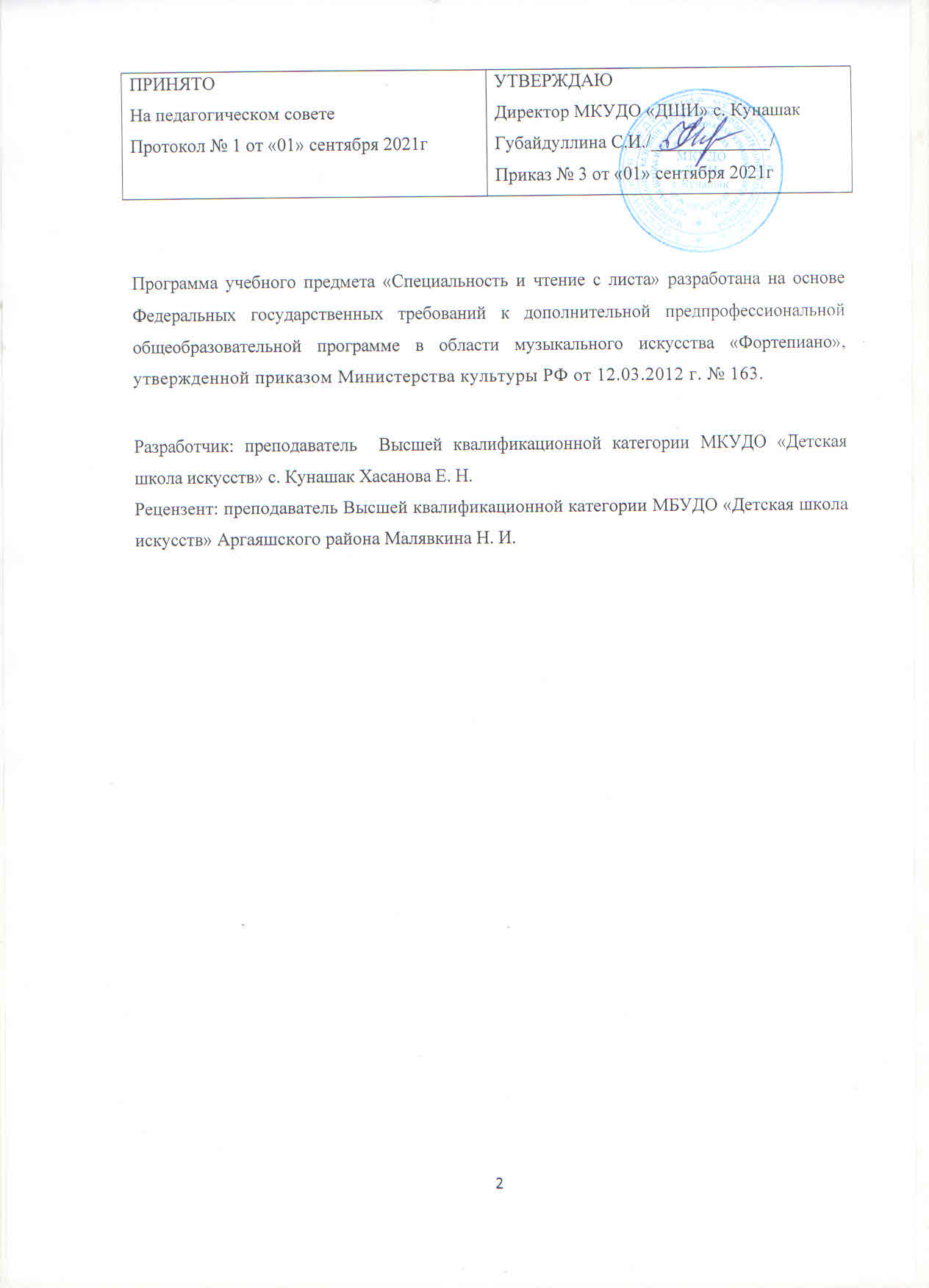 СодержаниеПояснительная запискаПрограмма учебного предмета «Специальность и чтение с листа» разработана на основе и с учетом федеральных государственных требований к дополнительной предпрофессиональной общеобразовательной программе в области музыкального искусства «Фортепиано», утверждёнными приказом Министерства культуры РФ от 12.03. 2012г.№163Учебный предмет «Специальность и чтение с листа» направлен на приобретение детьми знаний, умений и навыков игры на фортепиано, получение ими художественного образования, а также на эстетическое воспитание и духовно-нравственное развитие ученика.                                                                                                                                             Обучение игре на фортепиано включает в себя музыкальную грамотность, чтение с листа, навыки ансамблевой игры, овладение основами аккомпанемента и необходимые навыки самостоятельной работы. Обучаясь в школе, дети приобретают опыт творческой деятельности, знакомятся с высшими достижениями мировой музыкальной культуры.            Выявление одаренности у ребенка в процессе обучения позволяет целенаправленно развить его профессиональные и личностные качества, необходимые для продолжения профессионального обучения. В то же время программа рассчитана и на тех детей, которые не ставят перед собой цели стать профессиональными музыкантами.                   Срок освоения программы для детей, поступивших в образовательное учреждение в 1-й класс в возрасте с шести лет шести месяцев до девяти лет, составляет 8 лет.                          При реализации учебной программы «Специальность и чтение с листа» максимальная учебная нагрузка составляет 1777 часов. (Из них - 592 часа отведено на аудиторные занятия, на внеаудиторные -  самостоятельную работу) — 1185 часов.Основной формой учебной работы, являются индивидуальные занятия преподавателя с учащимся, продолжительностью 40 минут.       Цель учебного предмета: создать условия для целостного художественно-эстетического развития личности и приобретения ею в процессе освоения программы музыкально-исполнительских знаний, умений и навыков.Задачиучебного предмета:        - развивать интерес у обучающихся к классической музыке и музыкальному искусству;         - выявить одаренных детей в области музыкального исполнительства на фортепиано и готовить их к продолжению профессионального музыкального образования;         - развивать природные способности учащихся: слух, ритм, память, музыкальность и артистизм;         - освоить учащимися музыкальную грамоту, необходимую для владения инструментом в пределах программы учебного предмета;         - овладеть учащимися основными исполнительскими навыками игры на фортепиано, позволяющими грамотно исполнять музыкальное произведение как соло, так и в ансамбле, а также исполнять нетрудный аккомпанемент;         -  формировать навыки самостоятельной работы с музыкальным материалом чтения нот с листа;- развивать навык публичного выступления;Структура программы включает в себя: пояснительную записку, требования к уровню подготовки обучающихся, формы и методы контроля, систему оценки, методическое обеспечение учебного предмета, список литературы. «Пояснительная записка» содержит краткую характеристику предмета, его роль в образовательном процессе, срок реализации учебного предмета, объем учебного времени, цель и задача предмета.Раздел «Содержание учебного предмета»состоит из репертуара учащихся, распределённого по классам. «Требования к уровню подготовки обучающихся» разработаны в соответствии ФГТ. Раздел «Формы и методы контроля, система оценок» содержит требования к организации и форме проведения текущего, промежуточного и итогового контроля. «Методическое обеспечение учебного процесса» предполагает методические рекомендации педагогическим работникам, обоснование методов организации образовательного процесса. «Список литературы» состоит из перечня нотной литературы.Для реализации учебной программы «Специальность и чтение с листа» материально-техническое обеспечение включает в себя:-концертный зал с роялем;-библиотечный фонд, укомплектованный необходимой нотной и методической литературой, аудио- и видеозаписями;-учебные аудитории для индивидуальных занятий, оснащённые музыкальными инструментами и имеющими площадь не менее 6 кв. метров.I. Содержание учебного предмета       Аудиторная нагрузка по учебному предмету в нечетных полугодиях составляет 288 часов, а в четных полугодиях – 304 часа.      Объем времени на внеаудиторную работу в нечетных полугодиях составляет 576 часов, в четных полугодиях – 609 часов.Внеаудиторная работа включает в себя выполнение домашнего задания, посещение концертов, участие обучающихся в творческих мероприятиях и культурно - просветительской деятельности.           Выполнение домашнего задания контролируется преподавателем и обеспечивается нотными изданиями, методическими указаниями и занимает примерно 0,5 часа ежедневных занятий в 1, 2 классе, 40-45 минут – в старших классах. Посещение концертных мероприятий– не менее 1 раза в месяц. Участие в творческих мероприятиях – не менее 1 раза в месяц.                                                                                                                                   1 классКоличество недель аудиторных занятий — 32.Одновременно с изучением нотной грамоты преподаватель занимается с учащимися подбором по слуху, пением песенок. С первого урока предполагается знакомство с инструментом фортепиано, работа над упражнениями, формирующими правильные игровые навыки. За год учащийся должен пройти 20-30 небольших произведений, освоить основные приемы игры: nonlegato, legato, staccato. В репертуаре предполагаются пьесы различного характера: народные песни, пьесы песенного и танцевального характера, пьесы с элементами полифонии, этюды, ансамбли, а также (для более продвинутых учеников) легкие сонатины и вариации.-5-6 этюдов;-2-3 пьесы полифонического склада;-1-2 произведения крупной формы;-7-9 пьес различного характера;-4-5 ансамблей.Возможна замена крупной формы на пьесу.Выбор репертуара для классной работы, зачетов и экзаменов зависит от индивидуальных особенностей каждого конкретного ученика, его музыкальных данных, трудоспособности и методической целесообразности.В работе над репертуаром преподаватель должен учитывать, что большинство произведений предназначаются для публичного или экзаменационного исполнения. Работа над произведениями,не входящими в программы публичных концертов, может вестись в форме ознакомления, и, следовательно, преподаватель может устанавливать степень завершенности работы над произведением.Выбор учебных пособий и учебных методик для первоначального этапа обучения полностью зависит от индивидуальных особенностей, обучающихся, их адаптации к учебному процессу.Рекомендуется систематически включать в работу:-упражнения на нон легато, затем легато, стаккато в пределах позиции руки от разных звуков; - гаммы (До-мажор, ля-минор) в две октавы каждой рукой отдельно различными штрихами, в противоположном движении — двумя руками при симметричной аппликатуре; - тонические трезвучия аккордами с обращениями каждой рукой отдельно;-игру в ансамбле с преподавателем.По окончании первого года обучения учащиеся должны:знать:- лады в музыке;-динамические оттенки (форте, пиано, крещендо, диминуэндо);-ноты скрипичного и басового ключа;-длительности, паузы;-размеры 2/4, 3/4, 3/8, 4/4;-двухчастная, трёхчастная, репризная форма;уметь:-осмысленно воспринимать, разбирать и выучивать нотный текст, передавая характер музыкального произведения;-выразительно исполнять несложные музыкальные произведения в полном соответствии с их художественными и техническими задачами;-играть нон легато, легато, стаккато;         - читать с листа лёгкий текст;-подбирать и транспонировать от разных звуков короткие песенки-попевки и знакомые мелодии;-определять на слух характер, жанр, лад;владеть навыками:-чтения с листа — объём одного предложения с повторными фразами в тональности до-мажор, ля-минор, соль-мажор;-слушания музыки: знакомство учащихся с творчеством выдающихся композиторов (классиков и современников), чьи произведения изучаются в классах фортепиано и -фортепианного ансамбля;-самостоятельного определения характера, жанра (песня, танец, марш), формы (двухчастной, трёхчастной репризной), лада, понимания музыкального образа и стиля;-интонирования: пение небольших песенок-попевок, малообъёмных звукорядов с поддержкой аккомпанемента и без него, с транспонированием, осознание понятия относительной высоты звуков.Примерный репертуарный списокЭтюды1. Беренс Г. Соч. 70 «50 маленьких фортепианных пьес без октав»:№№ 8, 12, 15, 16, 24, 29, 34, 41.2. Беркович И. Маленькие этюды: №№ 10 -19, 23.3. Гедике А. «40 маленьких этюдов для начинающих» (по выбору)4. Гнесина Е. " Фортепианная азбука", "Маленькие этюды для начинающих»5. Лешгорн А. Соч. 65 Избранные этюды для начинающих6. Черни К. "Избранные фортепианные этюды" под ред. Гермера, 1 ч. 7. Шитте Л. Соч. 108, "25 маленьких этюдов"Полифонические произведения1.Аглинцева Е. Колыбельная. Русская песня2.Балтин А. Маленький дуэт3.Бах И.С. Нотная тетрадь Анны Магдалены Бах: Ария ре-минор. Менуэт ре-минор4.Беркович И. Канон. Русская народная песня5.Гедике А. Русская песня6.Кригер И. Бурре. Менуэт ля-минор7.Моцарт В. Менуэт фа-мажор. Менуэт си-бемоль мажор8.Моцарт Л. Менуэт ре-минор. Бурре ре-минор.9.Сен-Люк Я. Бурре соль-мажор10. Сперонтес К. Менуэт соль-мажор11. Фрике Р. Весёлая кукушка 12. Файзи Д. КукушкаКрупная форма     1. Беркович И. Вариации ля-минор. Вариации на тему русской народной песни «Во саду лив огороде»2. Гедике А. Сонатина до-мажор3. Дюбук А. Песня с вариацией ля-минор4. Литкова И. Вариации на тему белорусской народной песни «Савка и Гришка сделали дуду»5. Назарова Т. Вариации на тему русской народной песни «Зайчик, ты зайчик», Вариации на тему русской народной песни «Пойду ль я, выйду ль я»6. Назарова — Метнер Т. Маленькая сонатина7. Тюрк Д. Сонатина до-мажорПьесы1. Александров А. Шесть лёгких пьес2. Ахметов Ф. Петушок — золотой гребешок. Спи, малыш3. Беркович И. «Украинская мелодия», «Осень в лесу», «Вальс», «Сказка»4. Берлин П Марширующие поросята»5. Берлин Б. Спящий котёнок. Пони «Звёздочка»6. Виноградов Ю. Танец медвежат7. Галынин Г. В зоопарке (Пьесы по выбору). Чижик8. Градески Э. Задиристые буги9. Игнатьева Е. Грустная сказка10. Кабалевский Д. Соч. 27 Избранные пьесы для детей: «Ночью на реке», «Вроде вальса»11. Калимуллин Р. Прыг-скок. Игра12. Каримов А. Грустная песенка. Удалой джигит. Поехали в Уфу. Шаль вязала13. Лонгшамп-Друшкевичова К. Марш дошколят. Краковяк. Полька.Из бабушкиных воспоминаний. Марш гномов14. Майкапар А. Соч. 28 «Бирюльки»: «Пастушок», «В садике», «Сказочка»15. Монасыпов А. Пьесы16. МузафаровМ.Татарская плясовая. Мой соловей. Рассказ.17. Сайдашев С. Марш18. Сигмейстер Э. Гномы. Ковбойская песня. Вниз по Мисиссипи.19. Татарская народная песня «Кария-Закария»20. Файзи Д. Скакалка. Кукушка. Дудочка. Гусёнок и лягушка. Башкирский танец21. Хайруллин Я. Дождик22. Шмитц М. Марш гномов. Пляска ковбоевЧтение с листа1. Беркович И. Маленькие этюды №№1-102. В музыку с радостью Сост О. Геталова Пьесы и ансамбли по выбору3. Гнесина Е. Фортепианная азбука4. Маленькому пианисту. Сост Б. Милич5. Чтение с листа в классе фортепиано2 классКоличество недель аудиторных занятий — 33.В течение учебного года педагог должен проработать с учеником:-2-3 полифонических произведения,-2 крупные формы,-8-10 этюдов,-4-6 пьес различного характера.Развитие навыков чтения с листа, игра легких ансамблей с преподавателем, работа над гаммами и упражнениями.Требования по гаммам включают:-4 мажорных гаммы с симметричной аппликатурой в прямом и противоположном движении двумя руками в две октавы;-минорные гаммы (ля, ми) 3 вида отдельно каждой рукой;-арпеджио каждой рукой;-аккорды с обращениями по три звука двумя руками;-хроматическую гамму от «ре» в противоположном направлении двумя руками;По окончании второго года обучения учащиеся должны:знать:-основные музыкальные термины;-строение мажорной и минорной гаммы;-тоническое трезвучие и его обращения;-главные трезвучия лада;-строение музыкальных простых формуметь:-выразительно исполнять более сложные разнохарактерные музыкальные произведения в полном соответствии с их художественными и техническими задачами;-словесно охарактеризовать и проанализировать особенности произведения;-владеть пальцевой техникой на примере исполнения гамм и этюдов;-относительно свободно читать с листа пьесы;-подбирать по слуху несложные мелодии с аккомпанементом;владеть навыками:-чтение с листа мелодий с несложным аккомпанементом в виде опорных звуков гармоний в басу;-подбора по слуху песенных мелодий с простейшим сопровождением;-сочинения интонационно-образных мелодий;-игры с преподавателем в четыре руки простых ансамблевых пьес;-работы над пальцевой техникой, а также над развитием навыков свободных кистевых движений;-слышать отдельные элементы подголосочной и имитационной полифонии;-исполнения произведений крупных форм;-слушания музыкиПримерный репертуарный списокЭтюды1. Гедике А. Соч.32. 40 мелодических этюдов, 2-я часть2. Дювернуа Ж. Соч. 176. 25 лёгких этюдов3. Кабалевский Д. Соч. 89.Маленькая арфистка. Маленький жонглёр4. Лекуппэ Ф. "Прогресс" (по выбору), соч.17 Азбука: №№ 3, 6, 7, 9, 18, 21, 235. Лешгорн А. Соч.66 Этюды6. Лемуан А. Соч.37 "50 характерных прогрессивных этюдов"7. Монасыпов А. Этюд до-мажор8. Черни К. "Избранные фортепианные этюды" ч.1: №№ 10, 11, 13-18, 20, 21, 29. Соч.139: №№ 7, 11, 25, 29, 30, 329. Шитте Л. Соч.108 «25 маленьких этюдов»: №№ 16, 19, 21-23,Полифонические произведения1. Бах И.С. "Маленькие прелюдии и фуги" (по выбору). Бах И.С.Нотная тетрадь2. А. М. Бах: Менуэт соль-мажор. Менуэт ре-минор. Волынка ре-мажор.Полонез соль-мажор2. Гендель Г. Две сарабанды: фа-мажор, ре-минор. Менуэт3. Еникеев Р. Канон4. Жиганов Н. Фугетта5. Заимов А. Прелюдия6. Ка римов В. Рассказ 7. Корелли А. Сарабанда 8. Моцарт Л. Буррэ, Марш9. Скарлатти Д. Ария.Крупная форма1. Андре А. Сонатина до-мажор, Сонатина соль-мажор2. Ахметов Ф. Вариации на татарскую народную песню «Соловей»3. Бетховен Л. Сонатина Соль мажор, Фа мажор4. Гедике А. Сонатина до-мажор5. Диабелли А. Соч. 168 Сонатина фа-мажор № 16. Еникеев Р. Лёгкие вариации7. Жиганов А. Вариации на тему башкирской народной песни «Голубое озеро»8. Клементи М Соч.36 Сонатина До мажор9. Моцарт В. Шесть легких сонатин, Легкие вариации До мажор 10. Чичков Ю. Маленькая сонатина до-мажор11. Шпиндлер Ф Соч.157 Сонатина № 4Пьесы1.Ахметов Ф. Спи, малыш2.Ахьярова Р. Капельки. Паровоз. Путаница3.Батыр — Булгари Л. Белый голубь. Лирическая пьеса. Пастушок играет.Протяжная4.Жилинскис А. Игра в мышки5.Косенко В.. Старинный танец6.Роули А. В стране гномов. Волшебное озеро7.Рыбицкий Ф. Кот и мышь8.Свиридов Г. Ласковая просьба9.Селени И. На детской площадке10.Сигмейстер Г. Поезд идёт11.Сорокин К. Детский уголок: Грустный вальс, В дремучем лесу. Русская песня12.Стоянов В. Детский альбом: Маленький всадник. Старинные часы13.Тамберг Э. Кукла танцует14.Чайковский П. Соч. 39 Детский альбом: Болезнь куклы. Старинная французская песняЧтение с листа1. Беркович И. Маленькие этюды: №№ 11, 12, 13, 15, 21, 222. Маленькому любителю музыки. Альбом фортепианных пьес для детей.Сост. Ляховская С. №№ 1-5, 6, 8, 12, 18, 21, 26, 40, 47, 62, 643. Малыш за роялем. Сост. Лещинская И. Пьесы по выбору4. Чтение с листа в классе фортепиано 1-2 кл. Сост. Рябов И. Пьесы по выбору5. Я музыкантом стать хочу. Часть 2 Сост. Игнатьев В.3 классКоличество недель аудиторных занятий — 33.В течение учебного года педагог должен проработать с учеником:-2 полифонических произведения;-2 произведения крупной формы;-5-6 этюдов;-5-6 разнохарактерных пьес (включая ансамбли).Требования по гаммам включают:-игру мажорных гамм до 2-х знаков включительно в прямом и противоположном движении в 4 октавы (с симметричной аппликатурой);-игру минорных гамм до 2-х знаков в натуральном, гармоническом и мелодическом видах в прямом движении в 4 октавы;-хроматическую гамму от всех клавиш отдельно каждой рукой или вместе на 4 октавы; расходящуюся гамму от «ре»;-арпеджио: короткое и длинное отдельно каждой рукой на 4 октавы;-аккорды с обращениями по 3 звука двумя руками.По окончании третьего года обучения учащиеся должны:знать:-различные виды фактуры;-типичные аппликатурные формы: гаммообразные или арпеджированные;-стили и жанры музыкальных произведений различных эпох и направлений;-соответствующие музыкальные формы произведений;уметь:-исполнять репетиции, трели;-пользоваться «весом» руки, звуковым соотношением мелодии и аккомпанемента, а также разделять голоса в полифонической музыке;-пользоваться педалью;-отличать виды полифонии, сочетающей контрастное голосоведение с подголосочными или имитационными элементами;-применять первоначальные навыки анализа изучаемых произведений;-самостоятельно и грамотно прочитать авторский текст при разборе произведений и чтении с листа;-проявлять индивидуальность в исполнительстве;-подбирать по слуху мелодии в сопровождении выдержанной тонической квинты и транспонировать простые попевки;владеть навыками:-игры в ансамбле не только с фортепиано, но и с другими инструментами (по возможности);-подбора по слуху мелодий, транспонирования в 2-3 тональностях;-игры различных видов гаммообразных движений, приёмов репетиционной игры;-работы в полифонии, сочетающей голосоведение с подголосочными или имитационными элементами;-воспитания ритмической пульсации, строгой закономерности чередования штрихов и фактурных приёмов, горизонтального музыкального мышления в крупной форме;-чтения с листа пьес 9 уровень 1 класса).Примерный репертуарный список:Этюды1. Беренс Г. Соч.70 «Этюд № 4» 2. Беркович И. «Маленькие этюды»: №№33-403. Бертини Г. Соч.100 «Этюды»: №№ 3, 7, 12, 224. Дювернуа Ж. Соч. 176 «Этюды»: №№ 9, 13, 23, 245. Лак Т. Соч. 172 «Этюды»: №№ 1, 2-6, 86. Лемуан А. Соч.37 «50 прогрессивных этюдов»: 3№4, 5, 9, 11, 12, 15, 16, 20-23, 35, 397. Лешгорн А. Соч. 65 «Этюды»: №№ 8, 15, 19, 26, 28, 29, 31, 37, 39, 40, 428.Черни К. Соч. 821 «Этюды» №№ 5, 7, 24, 26, 33, 359. Шитте Л. Соч. 68 «25 этюдов» №№ 2, 3, 6, 9Полифонические произведения1. Арман Е. Фугетта до-мажор2. Бах И.С. «Нотная тетрадь Анны Магдалены Бах»: «Менуэт №3 до-минор»,«Менуэт №12 соль-мажор», «Марш №16», «Полонез №19»3. Бах Ф. Э. Менуэт4. Виноградов Ю Канон5. Гайдн Й. Менуэт ре-мажор. Менуэт соль-мажор. Менуэт фа-мажор,Ариэтта6. Гедике. А. Инвенция. Фугетта7. Гендель Г. Избранные пьесы для фортепиано: Сарабанда. Менуэт № 6, Менуэт № 9,Куранта №11, Фуга №148. .Даутов Н. Рассказ9. Еникеев Р. Прелюдия. Полифоническая пьеса. Пастораль10. Корелли А. Сарабанда11. Куперен Ф. Сельский праздник12. Кребс.И. Паспье. Менуэт13. Люлли. Ж. Менуэт ре-минор14. Моцарт Л. 2Сборник фортепианных пьес для начинающих»: Менуэт ре-мажор,Бурре ре-минор15. Муффат Г. Ариозо16. Пахельбель И. Сарабанда17. Рамо Ж. Французский танец18. Циполи Д. Менуэт ре-минор19. Якубов И. РаздумьеКрупная форма1. Андре А. Соч. 34 Сонатина № 5 ч.12. Бетховен Л. Сонатина фа-мажор ч.1, сонатина для мандолины3. Батыр-Булгари Л. Лёгкие вариации на татарскую народную песню «Аниса»4. Бакиров Р. Вариации на тему татарской песни «Хатира»5. Бенда О. Сонатина ля-минор6. Ванхаль Я. Рондо ля-мажор7. Голубовская Н. Вариации на тему русской народной песни8. Диабелли А. Соч.151 Сонатина соль-мажор, ч. 1. Рондо9. Кабалевский Д. Лёгкие вариации фа-мажор, Сонатина ля-минор10. Кулау Ф. Соч.55. Сонатина до-мажор № 111. Клементи Л. Соч.36. Сонатина до-мажор, Сонатина соль-мажор12. Каримов В. Вариации13. Любарский Н. Вариации на тему русской народной песни 2 Коровушка»14. Некрасов Ю. Маленькая сонатина ми-минор15. Рейман В. Маленькая сонатина до-мажор16. Сорокин К. Тема с вариациями ля-минор17. Холминов А. Вариации на русскую народную песню «У ворот, ворот»Пьесы1. Александров А. Соч.73 Башкирские мелодии2. Ахиярова Р. Галоп. У реки. Считалка. Игра. Гусли. Колыбельная. Бабочка3. Ботяров Е. Детский альбом для фортепиано4. Баневич С. Лошадь. Крыса. Солодатик и балерина. Танец трубочистов5. Виноградов Ю. Танец джигита6. Глинка М. Чувство. Простодушие. Полька7. Гречанинов А. Соч. 118 Восточный напев, соч.123 грустная песенка8. Даутов Н. Хитрая сестрёнка. Мама. Дождик грустит9. Еникеев. Р. Юмореска. Весенние капельки. Чванливый петух. Пастораль10. Жиганов Н. Резвушка11. Кабалевский Д. Медленный вальс. Клоуны. Токкатина12. Каримов А. Песенка. Настроение. Шуточный марш13. Коровицын В. Багатель. Анданте. Праздник начинается. Былина. Менуэт14. Мордасов Н. Буги-вуги. Сумерки. Прогулка. Синяя даль. Ветерок15. Монасыпов А. Сказка. С добрым утром. День чудесный. Страшный сон16. Петерсен. Р. Серенада. Старый автомобиль17. Поплянова Е. Подарили рыбке зонтик. Жил-был добрый гном. Воробьиный вальсНебесные слёзы. Капелька-копушка.18. Парцхаладзе М. Грустный напев. Вальс. Спящий крокодил19. Раков Н. Мечтатель.20. Сайдашев. С. Марш. Школьный вальс. Песни девушек21. Слонимский С. Чарли Чаплин насвистывает. Соч. 58 «Прелюдия»22. Торопова Н. «Музыкальные зарисовки»23. Файзи Д. Лесная девушка24. Хайрутдинова Л. Первый дождь.25. Чайковский П. Соч. 39. Детский альбом26. Шамсутдинова М. Мелодия козы. Забытая мелодия. Песнь зари27. Шостакович Д. Шарманка. Танец28. Шуман Р. Альбом для юношества. (по выбору)29. Якубов И. У реки30. Яруллин М. Колыбельная31. Яхин Р. Утренняя песня. На сенокосе. Зима. Весна. ЛетоЧтение с листа1. Азбука игры на фортепиано. Сост. Мордасов Н.2. Калинка. Альбом начинающего пианиста. Сост. Бакулов А.3. Фортепианная игра. Ред. Николаев Л 4. Я музыкантом стать хочу Сост. Игнатьев Р.4 классКоличество недель аудиторных занятий — 33.В течение учебного года педагог должен проработать с учеником 14-18 различных музыкальных произведений:-5-6 этюдов;-2 полифонических произведения;-2 произведения крупной формы;-5-8 разнохарактерных пьесТребования по гаммам:-мажорные гаммы до трёх знаков включительно в прямом и противоположном движении в 4 октавы;-минорные гаммы до трёх знаков в прямом и противоположном движении (с симметричной аппликатурой);-гаммы в интервалы: в терцию, в дециму в прямом движении;-хроматическая гамма от всех клавиш двумя руками в прямом движении;-арпеджио: короткое, ломаное двумя руками, длинное от белых клавиш двумя руками;-аккорды с обращениями по три звукаВ учебном году проводится работа над развитием беглости пальцев на материале разнообразных упражнений, над разными мелизматическими фигурами, особенно трелеобразными, необходимая для развития лёгкости и подвижности пальцев.В полифонических произведениях большое внимание уделяется кантиленной полифонии, владению эпизодическим двухголосием в партии отдельной руки, контрастными артикуляционными штрихами.Крупная форма: умение ясно обосновать логику появления каждого построения, сюжетно-тональную нить, динамический план, тональный план. Умение гибко переключаться на новые звуковые и технические задачи.По окончании четвёртого года обучения учащиеся должны:знать:-стилевые особенности исполняемого произведения;-понимать содержание и средства художественной выразительности для воплощения музыкальных образов;-закономерности ладотональных соотношений;-основные аппликатурные формулыуметь:-соблюдать метроритмическую организацию в произведениях крупной формы;-ориентироваться в тональностях;-анализировать форму музыкальных произведений;-воплощать основные звуковые задачи, стоящие перед пианистом;-концентрировать внимание при выступлении на сцене;-владеть педализацией;-показывать собственное отношение к исполняемым произведениямвладеть навыками:-чтения с листа постепенно усложняющихся произведений различных жанров (на 2 класса ниже);-игры оригинальных произведений для ансамбля, а также переложений отрывков из оперной, балетной и симфонической музыки;-подбора по слуху знакомых произведений с гармоническим и фактурным оформлением;-транспонирования в различные тональности несложных пьес и этюдовПримерный репертуарный списокЭтюды1. Барток В. Этюд до-мажор2. Беренс Г. Соч.61 «32 избранных этюда» (по выбору)3. Лак Т. Соч. 41 «Маленькие романтические этюды» (по выбору)4. Лемуан А. Соч. 37 «Этюды»: №№ 28-30, 32, 33, 36, 37, 41, 44, 48, 505. Лешгорн А. Соч. 66 «Этюды»: №№1-46. Черни К. «Избранные фортепианные этюды» (по выбору) 7.Шитте А. Соч.65 «25 этюдов» (по выбору)Полифонические произведения1. Барток Б. «Микрокосмос»: №74 «Венгерская песня», № 79 «Посвящается И.С. Баху»,№ 91 «Хроматическая инвенция»2. Бах И.С. Маленькие прелюдии и фуги (по выбору)3. Бах И.С. Двухголосные инвенции (по выбору)4. Гедике А. Трёхголосная прелюдия5. Гендель Г. «Избранные пьесы для фортепиано»: №10 «Гавот», №16 «Прелюдия»,№17 «Менуэт», №20 «Ария»6. Глинка М. Двухголосная фуга: до-мажор, ми-мажор, ля-минор7. Каримов А. Раздумье. Разговор с мамой (инвенция). Серьёзный разговор (инвенция)8. Майкапар С. Прелюдия и фугетта до-диез минор9. Мясковский А. Соч. 43 Элегическое настроение. Охотничья перекличка.10. Рамо Ж. Сарабанда ля-минор11. Фишер И. Менуэт. Чакона12. Циполи Д. Фугетта ми-минорКрупная форма1. Бах Ф.Э. Соната соль-мажор.2. Бенда Г. Сонатина ре-минор3. Бетховен Л. Сонатина фа-мажор ч.24. Гуммель И. Вариации на тирольскую тему5. Диабелли А. Соч.151.Сонатина соль-мажор6. Дюссек И. Сонатина соль-мажор7. Жилинскис А. Сонатина соль-минор8. Каримов А. Вариации на башкирскую народную тему «Азамат»9. Клементи М. Соч. 36 Сонатины (по выбору)10. Медынь Я. Сонатина до-мажор11. Шпиндлер Ф. Сонатина фа-мажор, до-мажор12. ЩуровскийЮ, Тема с вариациямиПьесы1. Амиров Ф. 12 миниатюр для фортепиано: Ноктюрн, Лирический танец, Марш2. Бах И. - Гуно Ш. «Аве Мария» (переложение Фиртича Г.)3. Бизе Ж. «Кармен» облегчённое переложение для фортепиано Катаргиной О.4. Бойко Я. Карусель5. Газизов Р. Осенний дождь6. Глиэр Р. Соч.31 Колыбельная, Листок из альбома7. Градески Э. Мороженое8. Григ э. Соч.12 «Лирические пьесы»: «Вальс», «Песня сторожа», «Танец эльфов»,«Песня родины»9. Гурилёв Л. Две прелюдии10. Еникеев Р. Пьесы для фортепиано11. Дварионас Б. Вальс ля-минор12. Кабалевский Д. Соч.27 «Избранные пьесы»: «Шуточка», «Скерцо», «Кавалерийская»,«Русский танец»13. Каримов А. Девичий хоровод, Скерцо — пиццикато14. Коровицын В. Музыкальное путешествие по странам Западной Европы (по выбору)15. Купревич В. Весенний эскиз16. Мордасов Ю. Увидимся завтра. Будем танцевать17. Мериканто Л. Вальс в стиле Шопена18. Поплянова Е. Танго влюблённого кузнечика. Колыбельная луны.Последний вальс осеннего листа19. Прокофьев С. Соч.65 «Детская музыка»: «Сказочка», «Прогулка», «Марш»,«Шествие кузнечиков», «Тарантелла»20. Ребиков В. Дервиш.21. Свиридов Г. Колдун22. Сигмейстер Э. «Фортепианные пьесы для детей» (по выбору)23. Хачатурян К. «Детская музыка для фортепиано» (по выбору)24. Шостакович Д. Лирический вальс. Заводная кукла25. Шуман Р. Соч.68 «Альбом для юношества» (по выбору)Чтение с листа (пьесы по выбору)1. Азбука для фортепиано. Сост. Мордасов Н.2. Калинка: Альбом начинающего пианиста. Сост. Бакулов А.3. Фортепианная игра. Ред.Николаев Л.4. Фортепианная тетрадь юного музыканта. Вып. 1. Сост. Глушенко М.5. Я музыкантом стать хочу Сост. Игнатьев Р.5 классКоличество недель аудиторных занятий — 33.В течение учебного года педагог должен проработать с учеником 13-16 различных музыкальных произведений, в том числе — несколько произведений в порядке ознакомления:- 5-6 этюдов;- 2 полифонических произведения;- 2 произведения крупной формы;- 5-6разнохарактерных пьес, в том числе 1-2 самостоятельно выученных произведения.Требования по гаммам включают:- мажорные гаммы до 4-х знаков включительно в прямом и противоположном движении в 4 октавы;- минорные гаммы до 4-х знаков включительно в прямом и противоположном движении в 4 октавы;- гаммы в терцию, в дециму, сексту в прямом движении;- хроматическую гамму от всех клавиш двумя руками в прямом движении, от ре и соль диез — в противоположном;- арпеджио: короткое, ломаное двумя руками, длинное от белых клавиш двумя руками без обращений на 4 октавы;- Д-7 и Ум. -7 — короткое и длинное арпеджио в пройденных тональностях;- аккорды с обращениями по 3-4 звука двумя руками.В учебном году продолжается работа над гаммообразными и арпеджированными последовательностями, ломаными арпеджио, репетиционными фигурами, мелизматическими группами. Усложняется навык полифонического мышленияи исполнения, начиная с несложного двухголосия (маленькие прелюдии, фугетты, инвенции) до изучения трёхголосных инвенций и фуг. В крупной форме усложняется структура.- Чтение с листа пьес (уровень 3 класса).По окончании пятого года обучения учащиеся должны:знать:- авторов исполняемых произведений и их основные произведения;- музыкальную терминологию;- строения музыкальных форм, фразировки;- методы самостоятельной домашней работы над произведениями;- строение инвенций, фуг;уметь:- реализовать выразительные возможности фортепиано при исполнении;- использовать тембровое разнообразие, а палитре музыкального произведения;- понимать особенности содержания и стиля исполняемого произведения;- выучивать наизусть нотный текст через грамотный анализ музыкального материала;- передавать самостоятельность голосоведения при исполнении полифонических произведений;- охватить в целом произведения крупной формы.владеть навыками:- чтения с листа постепенно усложняющихся произведений различных жанров (на 2 класса ниже);- самостоятельного разбора и грамотного исполнения пьес и этюдов;- исполнения гаммообразных и арпеджированных последовательностей, включая Д-7и Ум. 7;- исполнения полифонических произведений, включая несложное двухголосие (маленькие прелюдии, фугетты, инвенции);- по использованию музыкально — исполнительских средств выразительности, выполнению анализа исполняемых произведений.Примерный репертуарный списокЭтюды1. Беренс.Г. Соч. 61 и 88 «32 избранных этюда»: №№ 4-9, 12, 16, 18-20, 23, 25, 302 Бертини А. Соч. 29 и 42 «28 избранных этюда» (по выбору)3. Геллер С. «25 мелодических этюдов» (по выбору)4. Дювернуа Ж Соч. 120 «Этюды»: №№4, 9, 105. Лак Т. Соч. 75 и 95 «20 избранных этюдов» (по выбору)6. Лемуан А. Соч. 37 «Этюды» (по выбору)7. Лешгорн А. Соч. 136 «Школа беглости», т. 1 и 2. Соч. 66. «Этюды»: 6,7, 9, 12, 18, 19, 208. Равина Г. Соч. 60 «Этюды»: №№ 5, 22, 239. Черни К. «Избранные этюды», т. 2. №№3, 8, 9-12, 15-21, 24-32. Соч.299 «Школа беглости» №№ 1-4, 6,7, 11. Соч. 718 «24 этюда для левой руки»: №№ 1, 2, 4, 610. «Этюды для старших классов» тетрадь 4 Сост. Чернышков С.11. Шитте Л. Соч. 68 «Этюды»: №№18-20Полифонические произведения1. Бах И.С. «Маленькие прелюдии и фуги», т. 1. до-мажор, фа-мажор.т. 2. ре-мажор,фуга до-минор2. Гендель Г. «12 лёгких пьес»: (по выбору), «Шесть маленьких фуг»: №1 до мажор,№2 до-мажор, № 3 ре-мажор. «Сюиты»: ре-минор, соль -минор3. Глинка М. Двухголосная фуга ля-минор4. Кабалевский Д. Прелюдии и фуги (по выбору)5. Купревич В. Фуга ми-минор6. Лядов А. Соч. 34 «Канон». «Сарабанда»7. Майкапар С. Соч. 8 «Фугетта соль-диез минор». Соч.37 «Прелюдия и фугетта»ля -минор, ми-минор8. Павлюченко С. Фугетта ми-бемоль мажор9. Пахельбель И. Чакона10. Пахульский Г. Двухголосная фуга ре-мажорПроизведения крупной формы1. Бортнянский Д. «Соната до-мажор»: «Рондо»2. Вебер К. Соч. 3 «Анданте с вариациями»3. Гайдн И. Соната-партита до-мажор4. Гендель Г. Соната до-мажор. Концерт фа-мажор, ч. 15. Грациоли Г. Соната соль-мажор6. Гурилёв А. Русская песня с вариациями «Пряди, моя пряха»7. Диабелли А. Соч. 151 «Сонатина соль-мажор»8. Дюссек И. Соч. 20 «Сонатина ми-бемоль мажор», «Сонатина соль-мажор»9. Жилинскис А. Сонатина соль-минор10. Клементи М. «Сонатины» (по выбору)11. Кулау Ф. Соч. 59. «Сонатина ля-мажор»12. Куртиди И. Соната Фа-мажор13. Моцарт В. Концерт ре-мажор, ч. 2. Сонатины: ля-мажор, до-мажор14. Скарлатти Д. Соната соль-мажор, фа-минор, ля-минор15. Скултэ А. Сонатина до-мажор16. Хандошкин И. Русская народная песня с вариациями17. Чимароза Д. «Сонатины»: ля-минор, си-бемоль мажор18. Шуман Р. Соч. 118 Соната соль-мажор для юношества, ч.3, 4Пьесы1. Баневич С. Дорога. Кай и Герда.2. Батыр-Булгари Л. Лесной мотылёк. На ферме. Парень с гармошкой. Деревенский праздник. Скачки3. .Билаш А. Колыбельная. Танец кукол4. Бортнянский Д. Ляргетто5. Глиэр Р. Соч. 26. Шесть пьес (по выбору), Альбом фортепианных пьес (по выбору)6. Грибоедов А. Вальсы: ми-минор, ля-бемоль мажор7. Григ. Э. Соч. 12. «Лирические пьесы (по выбору)8. Гурилёв А. Прелюдии: до-минор, ре-мажор9. Дубянский Ф. Кадриль. Экосез. Вальс10. Дворжак М. Славянский танец11. Дебюсси Р. Маленький негритёнок12. Жилин А. Марш. Кадриль. Два вальса: до-минор, ми –бемоль мажор13. Жак-Далькроз Э. Цикл «Юношеские листки (по выбору)14. Заимов Х. Прелюдии (по выбору)15. Каримов А. Девичий хоровод16. Купревич В. Прелюдия соль-минор. Весенний эскиз17. Коровицын В. Полонез. Пражский вальс. Сельский наигрыш. Чардаш. Багатель. Решительный поступок. Снежинки18. Мендельсон Ф. «Шесть детских пьес» (по выбору)19. Музафаров М. Вальс ми-минор. По ягоды20. Нейджел Д. Реквием по мечте21. Орик Ж. Мазурка22. Парцхаладзе М. Вальсы: ми-мажор, до-мажор23. Поплянова Е. Фея колыбельных. Счастье из корзинки. Счастливые башмаки. Танцующие эльфы. Мелодия дождя24. Прокофьев С. Соч. 65. «Детская музыка»: Утро. Вечер. Вальс25. Раков Н. «Акварели» (по выбору)26. Роджерс И. Голубая луна27. Свиридов Г. «Альбом для детей» (по выбору)28. Сибелиус Я. Сувенир29. Хасанов Р. Зимний романс. Цветы для тебя. Джазовая пьеса30. Хисамов И. Тоска по родине. Незабудка. Студенческий вальс31. Чайковский П. Соч. 39 «Детский альбом»: «Утреннее размышление», «Нянина сказка», «Сладкая грёза», «Баба-яга», «Игра в лошадки»32. Шостакович Д. Сюита «Танцы кукол»: «Полька» «Вальс-шутка», «Романс»33. Шуберт Ф. Соч. 50 «Вальс соль-мажор», «Серенада»34. Шуман Р. Соч.68 «Альбом для юношества»: «Северная песня», «Песня матросов», «Пьеса до-мажор», «Пьеса фа -мажор»Чтение с листаФортепианные сборники по программе третьего класса6 классКоличество недель аудиторных занятий — 33.В течение учебного года педагог должен проработать с учеником 11-16 различных музыкальных произведений, в том числе — несколько произведений в порядке ознакомления:-4-6 этюдов;-2 полифонических произведения;-2 произведения крупной формы;-3-6 разнохарактерных пьес, в том числе — 1-2 самостоятельно выученных произведения.Требования по гаммам включают:-все мажорные гаммы в прямом и противоположном движении в 4 октавы;-все минорные гаммы в прямом и противоположном движении в 4 октавы;-гаммы в терцию, в дециму, в сексту в прямом движении;-хроматическую гамму от всех клавиш двумя руками — в прямом движении, от ре и соль диез — в противоположном;-арпеджио: короткое, ломаное, длинное двумя руками с обращениями в 4 октавы;-Д-7 Ум-7 — короткое и длинное арпеджио;-аккорды с обращениями по 3-4 звука двумя руками.В учебном году продолжается работа с развёрнутыми гаммообразными фигурами, работа над различными видами позиционных  группировок.В полифонии происходит отработка навыков осмысленного владения голосоведением, постижение образно-интонационного строя и особенностей трактовки произведения, уяснение формы произведения заключённого в ней мелодического материала.В крупной форме преобладающее значение приобретает изучение сонатного цикла, особенно сонатного аллегро. Воспитание быстроты слуховой реакции на происходящее в музыке, частые смены образных состояний, поиск соответствующих звуковых решений.Чтение с листа пьес (уровень 4 класса) с более сложным фактурным аккомпанементом, простое двухголосное построение с подголосками.По окончании шестого года обучения учащиеся должны:знать:-исполнительские и технические приёмы работы над произведениями;-особенности стилей и направлений классической и современной музыки;-терминологию;-кварто-квинтовый круг тональностей;-аппликатурные особенности и самостоятельно применять их в практике;уметь:-контролировать звучание, владеть тембровой окраской звуковой палитры;-применять терминологию в практике;-настраиваться перед концертным выступлением;-использовать методы самостоятельной работы в домашней работе над произведениями;-проявить свою индивидуальность в самостоятельном творчестве;-передать характерные жанровые особенности при чтении с листа и ансамблевом музицировании;владеть навыками:-чтения с листа постепенно усложняющихся произведений различных жанров на 2 класса ниже);-организации самостоятельной домашней работы;-исполнения музыкальных произведений соло и в ансамбле на достаточном художественном уровне в соответствии со стилевыми особенностями;-публичных выступлений.Примерный репертуарный списокЭтюды1. Беренс. Г. Соч. 61 и 88 «32 избранных этюда»: №№13-15, 26-292. Бертини А. Соч.29 и 32 «28 избранных этюдов»: №№15, 183. Бургмюллер Н. Цикл «25 маленьких этюдов»: ми-минор, ре-минор, соль-мажор, ми бемоль мажор, до-минор4. Верманн О. Этюды ля-минор и ре-минор5. Геллер С. «Избранные этюды»: №№10, 14, 21, 26, 36, 376. Гурлитт К. Этюд соч.91 ч.3 №37. Коровицын В. «Три этюда»: соль-мажор, фа-мажор, ре-минор8. Крамер И. Этюд соч.100 №719. Лешгорн А. Соч. 66 №№ 14, 17, 2110. Мошковский М. Соч. 72. № 2 Этюд соль-минор, соч.91 Этюды»: 2, 3;соч. 18 «Этюды»: № 3,8, 10, 1111. Хачатурян А. Этюд до -мажор12. Черни К. Соч.299 «Школа беглости»: №№ 5, 8, 9, 12, 13, 15, 17-20, 28-3013. Шитте Л. Соч. 68 «25 этюдов»: №№ 21, 23, 25 соч. 75 №5Полифонические произведения1. Альбиони А. Адажио2. Бах И.С. «Маленькие прелюдии и фуги»: «Трёхголосная фуга до-мажор № 4», «Трёхголосная фуга домажор № 5», «Прелюдия с фугеттой ре-минор», «Двухголосные инвенции» (по выбору), «Французские сюиты» (пьесы по выбору)3. Гендель Г. Чакона соль-мажор4. Дремлюга В. Инвенция5. Кабалевский Д. Соч.61 «Прелюдии и фуги» (по выбору)6. Люлли Ж. Жига7. Маттезон И. Фантазия8. Пахульский Г. Соч.26 № 6 «Канон в сексту». «Трёхголосные инвенции»: №№ 3, 4, 5,7,8, 11, 12, 13; «Французские сюиты»: ми бемоль-мажор, соль-мажор, си-минор9. Фишер А. Прелюдия и фуга ля-минор10. Хачатурян А. Инвенция фа-минор11. Циполи А. Фуга. Сарабанда12. Шостакович. Д. Соч. 87 «Прелюдия и фуга» № 1 до-мажорПроизведения крупной формы1. Вебер К. Анданте с вариациями фа-мажор2. Бетховен Л. Соч. 49 Соната соль-минор.ч.1; Лёгкая соната №2 фа-минор ч.1; Сонатина ми бемоль мажор ч.1; Соната 3 20 соль-мажор ч.13. Бенда О. Соната ре-минор4. БортнянскийСоч.1 Д. Соната до-мажор5. Гайдн И. Сонаты: №5 до-мажор; № 7 ре-мажор; № 12 соль-мажор № 18 ми-мажор; №21 фа-мажор6. Гендель Г. Фантазия до-мажор7. Кабалевский Д. Соч.40 31 «Лёгкие вариации»8. Кикта В. Соч.1 Сонатина9. Клементи М. Соч.26 «Соната ре-мажор», Концерт ре-мажор» ч.3, «Концерт соль-мажор» ч.310. Моцарт В. Сонатина ля-мажор, до-мажор; Сонаты: №2 фа-мажор ч.2.,3; №4 ми бемоль-мажор; ч2, 3; №15 до-мажор11. Скарлатти Д. Соната ля-минор, Соната фа-минор12. Трутовский В. Вариации на русскую песню13. Чимароза Д. Соната си бемоль-мажор, до-минор, ми бемоль-мажорПьесы1. Араратян А. Танец2. Алябьев А. Мазурка ми бемоль-мажор3. Бетховен Л. Соч. 33«Багатели» (на выбор)4. Бирюков Ю. Повествование5. Глинка М. Мазурка до-минор, мазурка ля-минор6. Григ Э Кобольд. Вальс.7. Губайдуллина С. Песенка8. Караев К. Медленный вальс9. Косенко В. Мазурка. Балетная сценка10. Коровицын В. На лазурном берегу. Песня трубадура. Болеро. Ветряные мельницы11. Мусоргский М. Слеза12. Раков Н. Новелетта. Легенда13. Ребиков В. Осенние листья. Медленный вальс14. Сайдашев С. Уфимский вальс15. Хачатурян А. «Детский альбом»: Музыкальная картина. Две смешные тётеньки поссорились16. Чайковский П. «Времена года»: «Песня жаворонка», «Подснежник»17. Шопен Ф. Кантабиле. Лёгкий вальс ля-минор18. Шуман Р. «Альбом для юношества» (по выбору)19. Яруллин В. Танец.20. Яхин Р. Проказы Шурале.7 классКоличество недель аудиторных занятий — 33.Недельная нагрузка в часах — 2,5В течение учебного года педагог должен проработать с учеником 11-16 различных музыкальных произведений, в том числе — несколько произведений в порядке ознакомления:-4-6 этюдов;-2 полифонических произведения;-2 произведения крупной формы;-3-6 разнохарактерных пьес, в том числе — 1-2 самостоятельно выученных произведения.Требования по гаммам включают:-все мажорные гаммы в прямом и противоположном движении в 4 октавы;мажорные гаммы в терцию, в дециму, в сексту в прямом и противоположном движении;-все минорные гаммы в прямом и противоположном движении, а 4 октавы;-минорные гаммы в терцию, в дециму, в сексту в прямом движении;-хроматическую гамму от всех клавиш двумя руками — в прямом движении, от ре и соль диез — в противоположном;-арпеджио: короткое, ломаное, длинное двумя руками с обращениями в 4 октавы в прямом и противоположном движении;-Д7 и Ум VII7 — короткое и длинное арпеджио; обращения Д7 — в прямом движении.аккорды с обращениями по 3-4 звука двумя руками;-11 видов длинных арпеджио от всех белых клавиш.В течение учебного года продолжается работа над арпеджированными пассажами, ломаными интервалами, над крупной техникой.В полифонических произведениях отрабатываются разнообразные градации в артикуляционной, динамической, тембральной окраске голосов, происходит уплотнение полифонической ткани.Чтение с листа пьес (уровень 5 класса) с более сложным фактурным аккомпанементом, простое двухголосное построение с подголосками. Подбор по слуху и транспонирование постепенно усложняющегося материала.По окончании седьмого года обучения учащиеся должны:знать:-строение 11 аккордов;-исполнительские и технические приёмы работы над произведениями;-особенности стилей и направлений классической и современной музыки;-терминологию;уметь:-ориентироваться в стилях и направлениях классической и современной музыки;-применять терминологию на практике;-применять исполнительские и технические приёмы работы над произведениями;-донести до слушателя концепцию музыкального произведения;-исполнять программы большей степени сложности и объёма;-использовать методы самостоятельной работы в домашней работе над произведениями;-проявить свою индивидуальность в самостоятельном творчестве;-передать характерные жанровые особенности при чтении с листа;владеть навыками:-чтения с листа постепенно усложняющихся произведений различных жанров (на 2 класса ниже);-подбора по слуху, импровизации и сочинения в простых формах;-первичного анализа исполняемых произведений;-по использованию художественно — оправданных технических приёмов.Примерный репертуарный списокЭтюды1.Беренс. Г. Соч.61 «Этюды». Тетрадь 1-4 (по выбору)2.Бертини А. Соч.29, 32 «48 этюдов» (по выбору)3.Гурлитт К. Этюды Соч. 91 Ч.4 №№ 5-6; соч.100 ч.4 № 14.Дёринг К. Этюды соч.46 ч.1 №№ 1-45.Дювернуа Ж. Соч.168 «этюды» №№ 4, 6, 116.Клементи М. Этюды ми-мажор, си-мажор, ре-минор, до-мажор7.Крамер И. Соч.100 Этюд № 71; «60 избранных этюдов» (по выбору)8.Крамер И. - Бюлв Г. «Этюды»: ре-минор, ре-мажор9.Лешгорн А. Соч. 65 «Этюды»: (по выбору); соч. 66 №№ 25, 27, 29. 3210.Мошковский М. Соч.72 «15 виртуозных этюдов» №№1, 211.Пахульский Г. «Фантастическая сказка»12.Черни К. Соч.299 Этюды: №№ 8, 9, 17-19, 20; «Школа беглости» соч.740 (по выбору); соч. 821 №№ 30, 145, 146Полифонические произведения1.Бах. И.С. «Английские сюиты»: № 2 — Прелюдия, Бурре; № 3 соль-минор — Гавот, Аллеманда2.Бах И.С. Преюдия с фугеттой №7 ми-минор3.Бах И.С. Органная хоральная прелюдия фа-минор4.Бах И.С. ХТК т.1 Прелюдия и фуга до-минор; т.2 Прелюдия и фуга фа-минор5.Бах И.С. Двухголосная инвенция фа-мажор; Трёхголосные инвенции (по выбору)6.Бах И.С. - Кабалевский Д. «Органные прелюдии и фуги»: ре-минор, соль-минор7.Гендель Г. Пассакалия соль-минор8.Еникеев Р. «Прелюдия и фуга» ре-минор9.Кабалевский Д. Соч.61 «Прелюдии и фуги» (по выбору)10.Пахульский Г. «Трёхголосные инвенции» (по выбору)11.Хачатурян А. «Детский альбом»: Инвенция фа-минорПроизведения крупной формы1. Беркович И Вариации на тему русской народной песни «Я на камушке сижу»2. Бетховен Л. Соч. 2 Соната № 1 фа-минор ч.1; Соната № 5 ч.1; Сонатины: ми-бемоль-мажор, фа-минор3. Бортнянский Д. Соната фа-мажор ч.14. Гайдн И. Сонаты: №№ 2 ми-минор ч.3, №3 ми-бемоль-мажор.ч.1; № 4 соль-минор; № 17 соль-мажор5. Геништа И. Соч. 9 Сонатина фа-минор ч.16. Глинка М. Вариации на тему «Среди долины ровныя»7. Городинский Б. Тема с вариациями8. Кабалевский Д. Концерт №3 ре-мажор9. Каримов А. Концертная фантазия (на башкирскую нарродную тему); Вариации на башкирскую народную тему «Азамат»10. Клементи М. Соч. 26 Соната ре-мажор11. Моцарт В. Сонаты: №№4 мибемоль-мажор; №5 соль-мажор; №7 до-мажор; №15 до-мажор; №19 фа-мажор12. Полунин ю концертино ля-минор13. Скарлатти Д. Сонаты: фа-минор, ля бемоль-мажор, соль-мажор, до-минорПьесы1. Аренский А. Соч.25. №1 «Экспромт», 2Романс»2. Бородин А. Ноктюрн. В монастыре. Грёзы3. Гаврилин В. Прелюдия. Вальс. Генерал идёт. Танцующие куранты. Лиса и бобёр4. Глинка М. Ноктюрн «Разлука»5. Григ Э. «Поэтические картинки» (по выбору); «Избранные лирические пьесы» для фортепиано (по выбору)6. Дворжак А. Юмореска7. Дебюсси К. Цикл «детский уголок» (по выбору)8. Каримов А. Наваждение. Ветерок. Элегия. Балканские наигрыши9. Коровицын В. Запах хвои и мандаринов. Солнечный лучик. Дельтаплан. Экспромт. Старая фисгармония. Мадонна Литта. Дивертисмент. Нежность. Ноктюрн. Прогулка по Парижу.10. Ласковский И. Мимолётная мысль. Вальс ля-минор11. Лист Ф. Утешение № 2 ми-мажор12. Мендельсон Ф. Песня без слов: № 1 ми-мажор, №2 ля-минор, 16 ля-мажор, №20 ми бемоль мажор, 322 фа-мажор, № 35 си-минор13. Музафаров М. Осенняя песня. Юмореска14. Поплянова Е. Прощальное адажио. Поющие в небесах. Прощальный поцелуй. Величальная. Пляс.15. Прокофьев С. Соч. 22 «Мимолётности» (по выбору); Сюита «Ромео и Джульетта»: Сцена, Монтекки и Капулетти16. Рамо Ж. Тамбурин. Водопад17. Фильд Д. «Ноктюрны» (по выбору)18. Чайковский П. «Времена года»: Белые ночи. Баркарола; Романс19. Шопен Ф. Соч.28 «Прелюдии» (по выбору); Вальс до-диез-минор20. Шостакович Д. Романс; Три фантастических танца21. Шуберт Ф. Скерцо. Военный марш22. Шуман Р. Фантастические пьес (по выбору)23. Щедрин Р. Юмореска24. Шейко М. Мгновения8 классКоличество недель аудиторных занятий — 33.В течение учебного года в соответствии с индивидуальными способностями учащийся может пройти две программы либо повторить несколько произведений из программы I полугодия.В течение учебного года педагог должен проработать с учеником 11-16 различных музыкальных произведений, в том числе — несколько произведений в порядке ознакомления:-4-6 этюдов;-2 полифонических произведения;-2 произведения крупной формы;-3-6 разнохарактерных пьес, в том числе — 1-2 самостоятельно выученные пьесы.Требования по гаммам включают:-все мажорные гаммы в прямом и противоположном движении в 4 октавы;-все минорные гаммы в прямом и противоположном движении в 4 октавы;-гаммы в терцию, в дециму, в сексту в прямом и противоположном движении;-хроматическую гамму от всех клавиш двумя руками — в прямом движении, от ре и соль диез — в противоположном;-арпеджио: короткое, ломаное, длинное двумя руками с обращениями в 4 октавы в прямом и противоположном движении;-Д-7 -и Ум. -7 — короткое и длинное арпеджио-аккорды с обращениями по 3-4 звука двумя руками;-11 видов длинных арпеджио от всех белых клавиш.Чтение с листа пьес (уровень 5-6 класса) с более сложным фактурным аккомпанементом.Восьмой год обучения является итоговым и требует обобщения полученных навыков.По окончании восьмого года обучения учащиеся должны:знать:-основной фортепианный репертуар;-различные исполнительские интерпретации исполняемых произведений;-творческие биографии и музыкальные произведения исполняемых композиторов;-профессиональную музыкальную терминологию;уметь:-исполнять музыкальные произведения на достаточном художественном уровне в соответствии со стилевыми особенностями;-читать с листа и транспонировать музыкальные произведения разных жанров и форм;-использовать музыкально-исполнительские средства выразительности, анализировать исполняемые произведения, владеть различными видами техники исполнительства, использовать художественно оправданные технические приёмы;-использовать методику разучивания музыкальных произведений и приёмы работы над исполнительскими трудностями;-иметь выдержку и быстроту эмоционально-смыслового переключения с одной художественной задачи на другую, стремление к стабильности во время публичных выступлений;-иметь ладогармонический, мелодический, тембровый слух, музыкальную память;-иметь элементарные навыки репетиционно-концертной работы в качестве солиста;владеть навыками:-по воспитанию слухового контроля, управлению процессом исполнения музыкального произведения;-по чтению с листа и транспонированию музыкальных произведений разных жанров и форм;-по использованию музыкально — исполнительских средств выразительности, выполнению анализа исполняемых произведений, владения различными видами техники исполнительства, использование художественно-оправданных технических приёмов.Примерный репертуарный списокЭтюды1.Аренский А. Соч.19 «Избранные этюды» (по выбору)2.Беренс.Г. Этюды соч.61. Тетрадь 1-4 (по выбору)3.Билль А. Этюды соч.48 №№ 4, 54.Гурлитт К. Соч.91 этюды ч.4 (по выбору); соч.100 ч4 (по выбору)5.Григ Э. Соч.73 Этюд фа-минор; Этюд «Памяти Шопена)6.Дёринг К. Соч.46 этюды ч.1 (по выбору)7.Кобылянский А. «Октавные этюды»: фа-минор, ре-мажор, до-мажор, ля бемоль-мажор8.Крамер И. «60 избранных этюдов»: №№ 12, 17. 22, 26, 279.Куллак Т. Соч. 48 «Октавные этюды»: №№ 1, 710.Лист Ф. Соч.1 «Юношеские этюды»: №№ 1, 2, 4, 5. 8, 1211.Мошковский М. Соч. 36 «Этюды»: № 4 «Осенью», № 6 «Искры», соч. 72 «15 виртуозных этюдов»: №№ 4. 5, 6, 9. 11, 1212.Нейперт Э. Избранные этюды: № 1813.Пахульский Г. Два концертных этюда14.Черни К. Соч.299 «школа беглости»: 23-25, 28, 29, 32. соч. 740 «Этюды»: №№ 1-6, 10-14 соч.553 «Октавные этюды»: №1, 2Полифония1.Бах И.С. Трёхголосные инвенции; «Французские сюиты», «Английские сюиты»2.Бах И.С. ХТК. «Прелюдии и фуги»: т.1: ре-минор, соль-минор, фа диез-мажор, си бемоль-мажор, ля бемоль -мажор. т.2: до-мажор, фа-мажор, соль-минор3.Бах И.С. - Кабалевский Д. «Органные прелюдии и фуги»: (по выбору)4.Гендель Г. Сюита соль-мажор5.Глинка М. Фуга ля-минор6.Лядов А. Соч.41 № 2 Фуга ре-минор7.Мясковский Н. Соч.78 Фуга си-минор8.Франк С. Прелюдия, Хорал, Фуга9.Шостакович Д. «24 прелюдии и фуги»: (по выбору)10.Щедрин Р. «25 полифонических прелюдии» (по выбору)Произведения крупной формы1.Аренский А. Фантазия2.Бах И.С. «Итальянский концерт» BWV фа-мажор3.Бетховен Л. Сонатины для фортепиано: до-мажор, ре-мажор4.Бетховен Л. Сонаты: №№ 6, 9. 10, 255.Бетховен Л. Концерт № 1 до-мажор ч.16 Гайдн И. Сонаты: №№ 6, 7, 9, 20, 24, 26, 37. 417. Гайдн И. Концерт ре-мажор8.Метнер Н. Соната-воспоминание соч.38 № 19.Мендельсон Ф. Концерт для фортепиано с оркестром № 2 ре-минор10Моцарт В. А. Сонаты: №№ 6, 8, 9, 11. 12, 1311.Полунин Ю. Вариации ми-минор12.Шостакович Д. КонцертиноПьесы1.Бабаджанян А.Ю. Ночной Ереван2.Гершвин Д.Ж. Три прелюдии3.Гранадос Э. Испанский танец4.Григ Э. Соч.41 «Принцесса», «Люблю тебя»; соч.52 «Сердце поэта», «Свадебный день в Трольдхаугене»5.Гурилев А. Прелюдии6.Дебюсси К «Прелюдии» (по выбору)7.Лист Ф. Утешение № 38.Лист Ф Сонеты Петрарки (по выбору)9.Мендельсон Ф «Песни без слов» 9по выбору)10.Метнер Н Сказки11.Мийо Д. Бразильский танец12.Прокофьев С. Соч.75 Сюита «Ромео и Джульетта» (по выбору)13.Рахманинов С. Прелюдии: соч.23 (по выбору); Мелодия14Ребиков Ф. Силуэты15.Сибелиус Я. Соч.40 Маленький вальс16.Тактакишвили О. Поэма17.Чайковский П. Юмореска. Ноктюрн до диез-минор; Думка18.Шопен Ф Вальсы, Ноктюрны, Прелюдии, Мазурки (по выбору)19.Шуберт Ф Музыкальные моменты (по выбору)20.Шостакович Д. Соч.34 Прелюдии (по выбору)II. Требования к уровню подготовки обучающихсяТребования к уровню подготовки учащихся разработаны в соответствии с ФГТ.Уровень подготовки обучающихся является результатом освоения программы учебного предмета «Специальность и чтение с листа», который предполагает формирование следующих знаний, умений, навыков, таких как:-наличие у обучающегося интереса к музыкальному искусству, самостоятельному музыкальному исполнительству;-сформированный комплекс исполнительских знаний, умений и навыков, позволяющих использовать многообразные возможности фортепиано для достижения наиболее убедительной интерпретации авторского текста, самостоятельно накапливать репертуар из музыкальных произведений различных эпох, стилей, направлений, жанров и форм;-знание художественно-исполнительских возможностей фортепиано;-знание профессиональной терминологии;-наличие умений по чтению с листа и транспонированию музыкальных произведений разных жанров и форм;-навыки по воспитанию слухового контроля, умению управлять процессом исполнения музыкального произведения;-навыки по использованию музыкально-исполнительских средств выразительности, выполнению анализа исполняемых произведений, владению различными видами техники исполнительства, использованию художественно оправданных технических приемов;-наличие творческой инициативы, сформированных представлений о методике разучивания музыкальных произведений и приемах работы над исполнительскими трудностями;-наличие музыкальной памяти, развитого полифонического мышления, мелодического, ладогармонического, тембрового слуха;-наличие начальных навыков репетиционно-концертной работы в качестве солиста.III. Формы и методы контроля, система оценок Оценка качества реализации программы "Специальность и чтение с листа" включает в себя текущий контроль успеваемости, промежуточную и итоговую аттестацию обучающихся.        Контроль знаний, умений и навыков, обучающихся обеспечивает оперативное управление учебным процессом,  и выполняет обучающую, проверочную, воспитательную и корректирующую функции.Успеваемость учащихся проверяется на различных выступлениях: академических зачетах, контрольных уроках, экзаменах, концертах, конкурсах, прослушиваниях к ним и т.д.Текущий контроль успеваемости учащихся проводится в счет аудиторного времени, предусмотренного на учебный предмет в виде проверки домашнего задания.В рамках текущего контроля проводятся технический и творческий зачёты. Технический зачёт проводится в I и во II полугодии, начиная со 2-ого класса. На технический зачёт выносятся:-гаммы мажорные и минорные (арпеджио, аккорды, виды гамм;-этюд в соответствии с требованиями по классу;-пьеса для чтения с листа;-знание терминологии в соответствии с требованиями по классу.Во II полугодии проводится творческий зачёт во время аудиторных занятий, начиная с третьего класса, в выпускном классе творческий зачёт не проводится.На творческий зачёт выносятся:-подбор по слуху, транспонирование;-самостоятельная работа (разученная пьеса на два класса ниже программных требований);-собственное сочинение (по желанию ученика);-коллоквиум.Промежуточная аттестация проводится в виде академических концертов в конце I и II полугодия в счёт аудиторного времени, предусмотренного на учебный предмет.Промежуточная аттестация проводится в форме контрольных уроков, зачетов и экзаменов. Контрольные уроки, зачеты и экзамены могут проходить в виде технических зачетов, академических концертов, исполнения концертных программ.Контрольные уроки и зачеты в рамках промежуточной аттестации проводятся на завершающих полугодие учебных занятиях в счет аудиторного времени, предусмотренного на учебный предмет.        Экзамен проводится во втором полугодии 4 класса. На экзамен выносится:        - этюд;        - полифония;        - крупная форма;        - пьеса.Итоговая аттестация проводится в форме выпускных экзаменов, представляющих собой концертное исполнение программы, в восьмом классе в мае месяце.Предваряется итоговая аттестация тремя прослушиваниями в рамках текущего контроля в декабре, феврале и апреле.       Экзаменационные программы составляются в соответствии с примерными требованиями по специальным дисциплинам, которые необходимы  для поступающих в средние учебные заведения искусств и культуры. На итоговую аттестацию выносится 4-5 произведений: этюд, полифония, крупная форма, кантиленная пьеса,(виртуозная пьеса по желанию).        Помимо исполнения программы, проводится собеседование по исполняемым произведениям.       При выставлении итоговой (переводной) оценки учитывается следующее:       - оценка годовой работы ученика, на основе его продвижения;       - оценка за выступление на экзаменах;       - другие выступления ученика в течение учебного года.По итогам этого экзамена выставляется оценка "отлично", "хорошо", "удовлетворительно", "неудовлетворительно". Учащиеся на выпускном экзамене должны продемонстрировать достаточный технический уровень владения фортепиано для воссоздания художественного образа и стиля исполняемых произведений разных жанров и форм зарубежных и отечественных композиторов.Для аттестации обучающихся создаются фонды оценочных средств, которые включают в себя методы контроля, позволяющие оценить приобретенные знания, умения и навыки.Критерии оценки качества исполненияПо итогам исполнения программы на зачете, академическом прослушивании или экзамене выставляется оценка по пятибалльной шкале:Согласно ФГТ данная система оценки качества исполнения является основной. В зависимости от сложившихся традиций того или иного учебного заведения и с учетом целесообразности оценка качества исполнения может быть дополнена системой «+» и «-»,что даст возможность более конкретно и точно оценить выступление учащегося.Фонды оценочных средств призваны обеспечивать оценку качества приобретенных выпускниками знаний, умений и навыков, а также степень готовности учащихся выпускного класса к возможному продолжению профессионального образования в области музыкального искусства.IV. Методическое обеспечение учебного процессаГлавная задача педагога – пианиста – научить учащихся чувствовать, переживать музыку, привить любовь к ней, вызвать эмоциональный отклик на музыкальные образы.Основная форма учебной и воспитательной работы - урок в классе по специальности, обычно включающий в себя проверку выполненного задания, совместную работу педагога и ученика над музыкальным произведением, рекомендации педагога относительно способов самостоятельной работы обучающегося. Урок может иметь различную форму, которая определяется не только конкретными задачами, стоящими перед учеником, но также во многом обусловлена его индивидуальностью и характером, а также сложившимися в процессе занятий отношениями ученика и педагога. Работа в классе, как правило, сочетает словесное объяснение с показом на инструменте необходимых фрагментов музыкального текста.В работе с учащимися преподаватель должен следовать принципам последовательности, постепенности, доступности, наглядности в освоении материала. Весь процесс обучения строится с учетом принципа: от простого к сложному, опирается на индивидуальные особенности ученика - интеллектуальные, физические, музыкальные и эмоциональные данные, уровень его подготовки.Одна из основных задач специальных классов - формирование музыкально-исполнительского аппарата обучающегося. С первых уроков полезно ученику рассказывать об истории инструмента, о композиторах и выдающихся исполнителях, ярко и выразительно исполнять на инструменте для ученика музыкальные произведения.Следуя лучшим традициям и достижениям русской пианистической школы, преподаватель в занятиях с учеником должен стремиться к раскрытию содержания музыкального произведения, добиваясь ясного ощущения мелодии, гармонии, выразительности музыкальных интонаций, а также понимания элементов формы.Исполнительская техника является необходимым средством для исполнения любого сочинения, поэтому необходимо постоянно стимулировать работу ученика над совершенствованием его исполнительской техники.Систематическое развитие навыков чтения с листа является составной частью предмета, важнейшим направлением в работе и, таким образом, входит в обязанности преподавателя. Перед прочтением нового материала необходимо предварительно просмотреть и, по возможности, проанализировать музыкальный текст с целью осознания ладотональности, метроритма, выявления мелодии и аккомпанемента.В работе над музыкальным произведением необходимо прослеживать связь между художественной и технической стороной.Правильная организация учебного процесса, успешное и всестороннее развитие музыкально-исполнительских данных ученика зависят непосредственно от того, насколько тщательно спланирована работа в целом, глубоко продуман выбор репертуара.В начале каждого полугодия преподаватель составляет для учащегося индивидуальный план, который утверждается заведующим отделом. В конце учебного года преподаватель представляет отчет о его выполнении с приложением краткой характеристики работы обучающегося. При составлении индивидуального учебного плана следует учитывать индивидуально- личностные особенности и степень подготовки обучающегося. В репертуар необходимо включать произведения, доступные по степени технической и образной сложности, высокохудожественные по содержанию, разнообразные по стилю, жанру, форме и фактуре. Индивидуальные планы вновь поступивших обучающихся должны быть составлены к концу сентября после детального ознакомления с особенностями, возможностями и уровнем подготовки ученика.Основное место в репертуаре должна занимать академическая музыка как отечественных, так и зарубежных композиторов.Одна из самых главных методических задач преподавателя состоит в том, чтобы научить ребенка работать самостоятельно. Творческая деятельность развивает такие важные для любого вида деятельности личные качества, как воображение, мышление, увлеченность, трудолюбие, активность, инициативность, самостоятельность. Эти качества необходимы для организации грамотной самостоятельной работы, которая позволяет значительно активизировать учебный процесс. Методические рекомендации по организации самостоятельной работы: самостоятельные занятия должны быть регулярными и систематическими; периодичность занятий - каждый день; количество занятий в неделю - от 2 до 6 часов. Объём самостоятельной работы определяется с учетом минимальных затрат на подготовку домашнего задания (параллельно с освоением детьми программы начального и основного общего образования), с опорой на сложившиеся в учебном заведении педагогические традиции и методическую целесообразность, а также индивидуальные способности ученика.Ученик должен быть физически здоров. Занятия при повышенной температуре опасны для здоровья и нецелесообразны, так как результат занятий всегда будет отрицательным.Индивидуальная домашняя работа может проходить в несколько приемов и должна строиться в соответствии с рекомендациями преподавателя по специальности.Необходимо помочь ученику организовать домашнюю работу, исходя из количества времени, отведенного на занятие. В самостоятельной работе должны присутствовать разные виды заданий: игра технических упражнений, гамм и этюдов (с этого задания полезно начинать занятие и тратить на это примерно треть времени); разбор новых произведений или чтение с листа более легких (на 2-3 класса ниже по трудности); выучивание наизусть нотного текста, необходимого на данном этапе работы; работа над звуком и конкретными деталями (следуя рекомендациям, данным преподавателем на уроке), доведение произведения до концертного вида; проигрывание программы целиком перед зачетом или концертом; повторение ранее пройденных произведений. Все рекомендации по домашней работе в индивидуальном порядке дает преподаватель и фиксирует их, в случае необходимости, в дневнике.СписоклитературыМетодическая литература1.Алексеев А. Клавирное искусство, 1 вып. /М.,19522.Алексеев А. Методика обучения игре на фортепиано /М.,19783.Альшванг А. Людвиг Ван Бетховен. Изд. Музыка,1997 Аберт Герман Моцарт. 4.Монография / М., Музыка,1990 Бадура-Скодае.и П. Интерпретация Моцарта /М.,19725.Берченко Р. В поисках утраченного смысла. Болеслав Яворский о"Хорошо темперированном клавире"/Классика - XXI, 20086.Браудо И. Артикуляция. Л.,19617.Браудо И. Об органной и клавирной музыке. Л.,1976 Выдающиеся пианисты-педагоги о фортепианном искусстве. М.,19668.Голубовская Н. Искусство педализации. Музыка, Л.,19749.Ответы на вопросы о фортепианной игре /М.,196110.Дроздова М. Уроки Юдиной. М., Композитор, 199711.Друскин М. Клавирная музыка Испании, Англии, Нидерландов, Франции, Италии, 12.Германии 16-18 вв. Л.,196013.Зимин П. История фортепиано и его предшественников. М.,196814.Коган Г. Вопросы пианизма. М.,196915.Копчевский Н. И. С.Бах. Исторические свидетельства и аналитические данные об исполнительских и педагогических принципах. "Вопросы музыкальной педагогики", 1 выпуск. М.,197916.Копчевский Н. Клавирная музыка, вопросы исполнения. Музыка, М.,198617.Корто А. О фортепианном искусстве. М.,196518.Корто А. Рациональные принципы фортепианной техники. М.,196619.Ландовска В. О музыке. Классика - XXI век, 200120.Либерман Е. Творческая работа пианиста с авторским текстом. М.,198821.Лонг М. За роялем с Дебюсси. М., Сов.композитор, 198522.Маккинон Л. Игра наизусть. Л.,196723.Маранц Б. О самостоятельной работе студента-пианиста. Фортепиано, 2004, №№3,424.Мартинсен К. Индивидуальная фортепианная техника. М.,196625.Наумов Л. Под знаком Нейгауза. РИФ Антиква, М., 200226.Нейгауз Г. Об искусстве фортепианной игры. Записки педагога. М., 198227.Носина В. Символика музыки И.С.Баха. Классика – XXI, 200628.Петрушин В. Музыкальная психология. М.,199729.Тимакин Е. Воспитание пианиста. Методическое пособие. М., Советский композитор,198930.Фейнберг С. Пианизм как искусство. М.,196931.Цыпин Г. Обучение игре на фортепиано. М.,197432.Цыпин Г. Музыкант и его работа. Проблемы психологии творчества. М., 198833.Швейцер А. Иоганн Себастьян Бах. Классика – XXI. М., 201134.Шатковский Г. Развитие музыкального слуха. М.,199635.Шмидт- Шкловская А. О воспитании пианистических навыков. Л.,198536.Классика - XXI, М.,1999 Штейнгаузен Ф. Техника игры на фортепиано. М.,1926Нотные сборники1.Альбом классического репертуара. Пособие для подготовительного и 1 класса Сост. Т. Директоренко, О. Мечетина / М., Композитор, 20032.Аренский А. Фортепианные пьесы/ М., Музыка, 20003.Аренский А. Шесть каприсов. У моря. / М., Музыка, 20094.Артоболевская А. Хрестоматия маленького пианиста/ изд. М., Сов.композитор,19915.Бах И. С. Нотная тетрадь Анны Магдалены Бах/ М., Музыка, 20126.Бах И. С. Маленькие прелюдии и фугетты для ф-но/ М., Музыка, 2010 Бах И. С. Инвенции двухголосные и трехголосные / М., Музыка, 2011 Бах И. С. Французские сюиты, ред. Л. Ройзмана/ М., Музыка, 20117.Бах И. С. Хорошо темперированный клавир, тт.1, 2, ред. Муджеллини, М., Музыка,20128.Бах И. С. Альбом пьес для фортепиано. Вып.2, М., Музыка, 20099.Бах И. С. Концерт фа минор для ф-но с оркестром/ М., Музыка, 2009 Бах И. С. Концерт соль минор для ф-но с оркестром/ М., Музыка, 200810Бертини А. Избранные этюды / М., Музыка,199211.Бетховен Л. Альбом фортепианных пьес для детей/ М., Музыка, 2012 Бетховен Л. 12.Контрдансы для фортепиано/ М., Музыка, 1992 Бетховен Л. Легкие сонаты (сонатины) для ф-но/ М., Музыка, 2011 Бетховен Л. Сонаты №№ 1, 2, 3, 4, 5/ М., Музыка, 201013.Бетховен Л. Соната № 8, ред. Гольденвейзера М., Музыка, 201014.Бетховен Л. Сонаты №№ 9,10 М., Музыка, 200615.Бородин А. Сочинения для фортепиано М., Музыка, 201016.Гайдн Й. Избранные сонаты для ф-но. Вып.1 М., Музыка, 201117.Гайдн Й. Избранные сонаты для ф-но. Вып.2 М., Музыка, 2010 Гайдн Й. Концерт Соль мажор для ф-но сорк. /М., Музыка, 200918.Гаммы и арпеджио для ф-но в двух частях. Сост. Н. Ширинская М., Музыка, 201119.Гендель Г. Избранные произведения для фортепиано/ М., Музыка, 201020.Гнесина Е. Фортепианная азбука/ М., Музыка,200321.Григ Э. Избранные лирические пьесы для ф-но. Вып.1,2/М., Музыка, 201122.Григ Э. Концерт для ф-но с оркестром /М., Музыка. 201223.Клементи М. Избранные сонаты для фортепиано/М., Музыка, 200624.Кобылянский А. Шесть октавных этюдов для фортепиано/ М., Музыка, 201025.Лемуан А. 50 характерных и прогрессивных этюдов. Соч.37/ М., Музыка, 201026.Лешгорн К. Этюды для ф-но. Соч. 65, 66/М., Музыка, 200527.Лист Ф. Нетрудные транскрипции для ф-но/ М., Музыка, 201028.Лядов А. Избранные сочинения /М., Музыка, 199929.Мендельсон Ф. Песни без слов / М., Музыка, 201130.Милич Б. Маленькому пианисту / изд. Кифара, 201231.Милич Б. Фортепиано. 1, 2,3 класс / изд. Кифара, 200632.Милич Б. Фортепиано 4 класс / Кифара, 2001;33.Милич Б. Фортепиано 6 кл. – 2002; 7 класс - 200534.Моцарт В. Шесть сонатин / М., Музыка, 201135.Моцарт В. Сонаты для фортепиано / М., Музыка, 1975 Мошковский М. 15 виртуозных этюдов. Соч. 72 / М., Музыка, 2010 Наседкин А. Шесть прелюдий для фортепиано / М., Музыка, 200836.Первые шаги маленького пианиста: песенки, пьесы, этюды и ансамбли для первых лет обучения. Сост. Г. Баранова, А. Четверухина. М., Музыка, 2012 Прокофьев С. Мимолетности / М., Музыка, 200337.Прокофьев С. Ромео и Джульетта. 10 пьес для ф-но/ М., Музыка, 200438.Рахманинов С. Пьесы-фантазии. Соч.3 /М., Музыка, 2009 Рахманинов С. Десять прелюдий. Соч.23 / М., Музыка, 2009 Рахманинов С. Тринадцать прелюдий. Соч.32 / М., Музыка, 200939.Рахманинов С. Шесть музыкальных моментов. Соч.16 / М., Музыка, 200940.Хрестоматия для ф-но, 3 и 4 классы. Сост. А. Четверухина, Т. Верижникова / М., Музыка, 201141.Фортепианные вариации русских композиторов 18-19 веков/ М., Музыка 201142.Хрестоматия для ф-но. Младшие, средние и старшие классы ДМШ. Сост. Е. Гудова, В. Смирнов, С. Чернышков / М., Музыка, 201143.Хрестоматия педагогического репертуара. Сост. Н. Копчевский/ М., Музыка, 201144.Чайковский П. Детский альбом. Соч.39 / М., Музыка, 2006 Чайковский П. 12 пьес средней трудности. Соч.40 / М., Музыка, 2005 Чайковский П. Времена года. Соч.37-bis / М., Музыка, 200545.Черни К. Избранные этюды. Ред. Г. Гермера / М., Музыка, 201146.Черни К. Школа беглости. Соч. 299 / М., Музыка, 200947.Черни К. Искусство беглости пальцев. Соч. 740 / М., Музыка, 200448.Шитте Ф. 25 этюдов. Соч.68 / М., Музыка, 200349.Школа игры на ф-но. Сост. А. Николаев, В. Натансон, Л. Рощина М., Музыка, 201150.Шопен Ф. Ноктюрны для фортепиано. М., Музыка, 200451.Шопен Ф. Экспромты / М., Музыка, 201152.Шопен Ф. Вальсы. Вып.1 и 2 / М., Музыка, 201053.Шуберт Ф. Четыре экспромта. Соч. 90 / М., Музыка, 200754.Шуберт Ф. Шесть музыкальных моментов. Соч. 94/ М., Музыка, 200755.Шуман Р. Альбом для юношества / М., Музыка, 201156.Щедрин Р. Юмореска. В подражание Альбенису / М., Музыка, 2007Рецензияна дополнительную предпрофессиональную общеобразовательную программу в области музыкального искусства «Фортепиано» ПО.01 УП01 « Специальность и чтение с листа» Программа, представленная разработчиком Хасановой Е. Н., основана на проекте  дополнительных предпрофессиональных общеобразовательных программ.  Ее  разработка особенно актуальна в период  перехода к новым аспектам  деятельности ДМШ и ДШИ с учетом федеральных государственных требований (ФГТ). При этом она учитывает  как сами ФГТ, так и особенности осуществления учебного процесса в МКУДО « ДШИ» с. Кунашак.  Программа рассчитана  как на детей, планирующих продолжать профессиональное обучение, так и на детей, не ставящих целью стать музыкантами - специалистами. Поэтому она имеет широкий диапазон репертуарных требований, учитывающих различные возможности учащихся.Разработчица дополнила репертуарный список произведениями  башкирских  композиторов, что позволяет  включить в программу региональный компонент. Но при этом при профессиональной подготовке основное место в репертуаре должна занимать академическая музыка как отечественных, так и зарубежных композиторов.      Программа имеет четкую структуру. Она состоит из пояснительной записки, характеризующей место и роль предмета в образовательном процессе, сроки и материально- технические условия его реализации,  указана форма проведения  учебных аудиторных занятий. Особое внимание уделено целям и  задачам предмета и необходимым методам обучения.     В разделе «Содержание учебного предмета» обращает на себя внимание тщательно продуманный подход к затратам учебного времени, а также к годовым требованиям по классам с учетом сложившегося опыта работы школы.     Программа опирается на четкие требования к уровню подготовки обучающихся,  позволяющих аргументировано подходить к   оценке качества реализации программы при текущем контроле успеваемости, промежуточной и итоговой аттестации.    Одним из важнейших разделов программы являются «Методические рекомендации», адресованные как преподавателям, так и самим обучающимся. Они содержат советы, основанные на лучших традициях и достижениях русской классической школы, учитывают индивидуальные особенности ученика, его данные, возможности, особенности восприятия и другие личностные качества. К программе приложены:Примерный тематический план и содержание учебного материала.График и содержание контроля успеваемости в 1-8 классов.обширные списки нотной литературы, которые смогут помочь преподавателям в реализации программы, а также в программе  приведены четкие требования по классам к уровню подготовки обучающихся, разработанные в МКУДО  «ДШИ» с.Кунашак.     Все вышеизложенное позволяет отметить актуальность, качественную проработку и использование передового педагогического опыта при составлении предлагаемой программы. Поэтому целесообразно рекомендовать использование этой программы при реализации дополнительной предпрофессиональной общеобразовательной программы в области музыкального искусства по специальности «Фортепиано».Рецензент: преподаватель Высшей квалификационной категории МБУДО «ДШИ» Аргаяшского района Малявкина Н.И.Пояснительная записка4Содержание учебного предмета 5Требования к уровню подготовки обучающихся36Формы и методы контроля, система оценок37Методическое обеспечение учебного процесса40Список литературы44Специальность и чтение с листа2 часа в неделюСамостоятельная работа3 часа в неделюКонсультации6 часов в годСпециальность и чтение с листа2 часа в неделюСамостоятельная работа3 часа в неделюКонсультации8 часов в годСпециальность и чтение с листа2 часа в неделюСамостоятельная работа4 часа в неделюКонсультации8 часов в годСпециальность и чтение с листа2 часа в неделюСамостоятельная работа4 часа в неделюКонсультации8 часов в годСпециальность и чтение с листа2,5 часа в неделюСамостоятельная работа5 часа в неделюКонсультации8 часов в годСпециальность и чтение с листа2,5 часа в неделюСамостоятельная работа5 часа в неделюКонсультации8 часов в годСпециальность и чтение с листа2,5 часа в неделюСамостоятельная работа6 часа в неделюКонсультации8 часов в годСпециальность и чтение с листа2,5 часа в неделюСамостоятельная работа6 часа в неделюКонсультации8 часов в годклассI полугодиеII полугодие1 классДве разнохарактерныепьесы1. Этюд2. Полифония3. Крупная форма4. Пьеса2 класс1. Полифония2. Пьеса1. Этюд2. Крупная форма3. Пьеса3 класс1. Полифония2. Пьеса1. Этюд2. Крупная форма3. Пьеса4 класс1. Полифония2. Пьеса1. Этюд2. Полифония3. Крупная форма4. Пьеса5-8 класс1. Полифония2. Пьеса1. Этюд2.Полифония3. Крупная форма4. ПьесаОценкаКритерии оценивания выступления5 («отлично»)технически качественное и художественноосмысленное исполнение, отвечающее всем требованиям на данном этапе обучения4 («хорошо»)оценка отражает грамотное исполнение снебольшими недочетами (как в техническом плане, так и в художественном)3 («удовлетворительно»)исполнение с большим количеством недочетов, аименно: недоученный текст, слабая техническая подготовка, малохудожественная игра, отсутствие свободы игрового аппарата и т.д.2 («неудовлетворительно»)комплекс серьезных недостатков, невыученныйтекст, отсутствие домашней работы, а также плохая посещаемость аудиторных занятий«зачет» (без оценки)отражает достаточный уровень подготовки иисполнения на данном этапе обучения